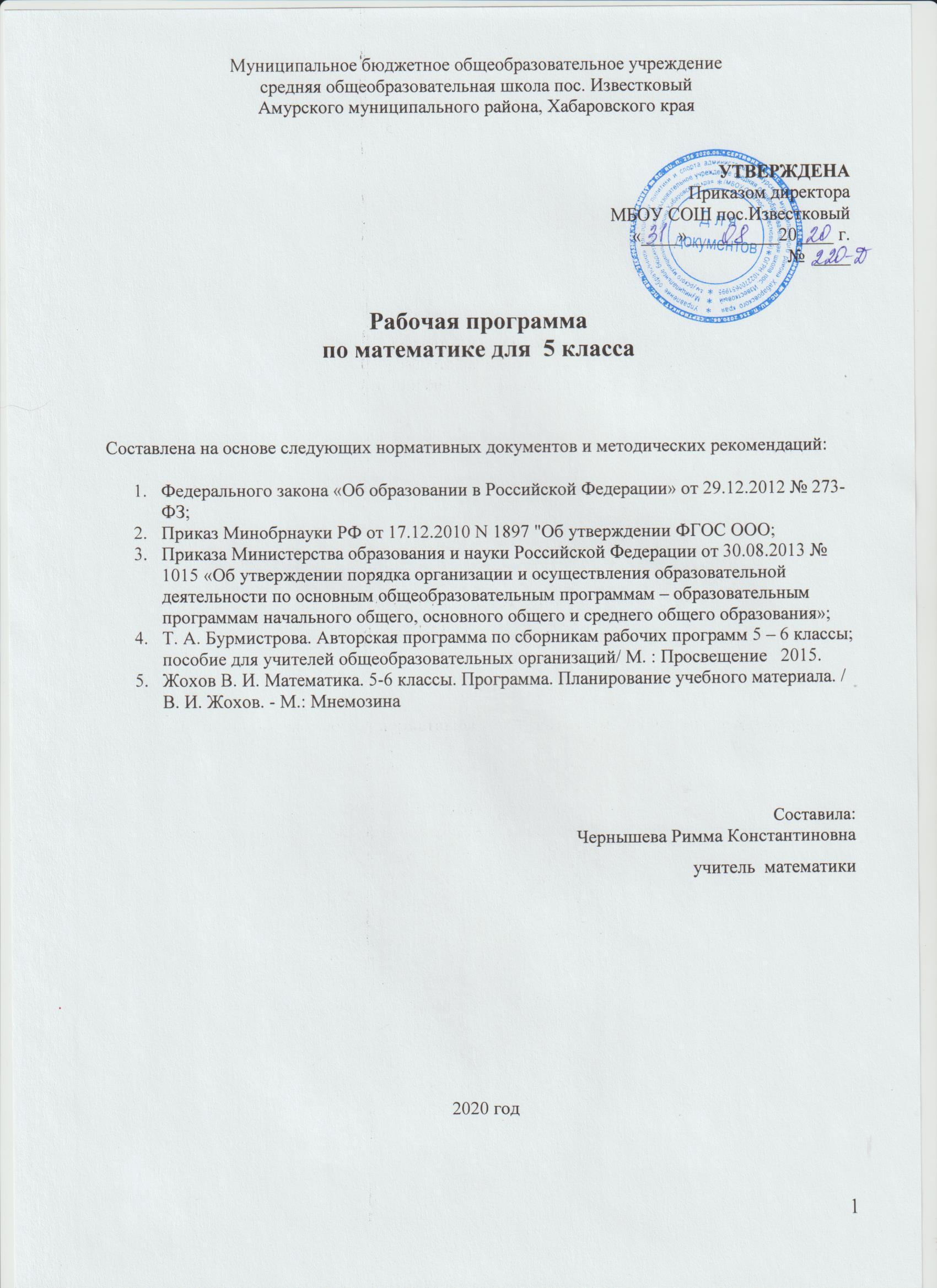 Пояснительная запискаРабочая программа по математике для 5 класса составлена на основе следующих нормативных документов и методических рекомендаций:Федерального закона «Об образовании в Российской Федерации» от 29.12.2012 № 273-ФЗ;Приказ Минобрнауки РФ от 17.12.2010 N 1897 "Об утверждении ФГОС ООО;приказа Министерства образования и науки Российской Федерации от 30.08.2013 № 1015 «Об утверждении порядка организации и осуществления образовательной деятельности по основным общеобразовательным программам – образовательным программам начального общего, основного общего и среднего общего образования»;требований Федерального государственного образовательного стандарта основного общего образования к структуре образовательной программы;Т. А. Бурмистрова. Авторская программа по сборникам рабочих программ 5 – 6 классы; пособие для учителей общеобразовательных организаций/ М. : Просвещение Жохов В. И. Математика. 5-6 классы. Программа. Планирование учебного материала. / В. И. Жохов. - М.: Мнемозина.1. Жохов В. И. Преподавание математики в 5 и 6 классах: методические рекомендации для учителя к учебнику Виленкина Н. Я. [и др.] / В. И. Жохов. - М.: Мнемозина2. Виленкин Н. Я. Математика. 5 класс: учебник для учащихся общеобразоват. учреждений/ Н. Я. Виленкин, В. И. Жохов, А. С. Чесноков, С. И. Шварцбурд.. – 31-е изд., стер. – М.: Мнемозина, 2016. Изучение математики в основной школе направлено на достижение следующих целей: 1) в направлении личностного развития - развитие логического и критического мышления, культуры речи, способности к умственному эксперименту; - формирование у учащихся интеллектуальной честности и объективности, способности к преодолению мыслительных стереотипов, вытекающих из обыденного опыта; - воспитание качеств личности, обеспечивающих социальную мобильность, способность принимать самостоятельные решения; - формирование качеств мышления, необходимых для адаптации в современном информационном обществе; - развитие интереса к математическому творчеству и математических способностей; 2) в метапредметном направлении - формирование представлений о математике как части общечеловеческой культуры, о значимости математики в развитии цивилизации и современного общества; - развитие представлений о математике как форме описания и методе познания действительности, создание условий для приобретения первоначального опыта математического моделирования; - формирование общих способов интеллектуальной деятельности, характерных для математики и являющихся основой познавательной культуры, значимой для различных сфер человеческой деятельности; 3) в предметном направлении -овладение математическими знаниями и умениями, необходимыми для продолжения обучения в старшей школе или иных общеобразовательных учреждениях, изучения смежных дисциплин, применения в повседневной жизни; - создание фундамента для математического развития, формирования механизмов мышления, характерных для математической деятельности. Содержание образование по математике в 5 классе определяет следующие задачи: - развить представления о натуральном числе, десятичной и обыкновенной дроби и роли вычислений в человеческой практике;- сформировать практические навыки выполнения устных, письменных вычислений, развить вычислительную культуру; - развить представления об изучаемых понятиях: уравнение, координаты и координатная прямая, процент, упрощение буквенных выражений, угол и треугольник, формула и методах решения текстовых задач как важнейших средствах математического моделирования реальных процессов и явлений; -получить представление о статистических закономерностях и о различных способах их изучения, об особенностях прогнозов, носящих вероятностный характер; - развить логическое мышление и речь-умение логически обосновывать суждения, проводить несложные систематизации, проводить примеры, использовать словесный и символический языки математики для иллюстрации, аргументации и доказательства. Личностные, метапредметные и предметные результаты освоения учебного предмета «Математика».Предметными  результатами изучения предмета «Математика» являетсяовладение базовым понятийным аппаратом по основным разделам содержания; представление об основных изучаемых понятиях (число, геометрическая фигура, уравнение, функция, вероятность) как важнейших математических моделях, позволяющих описывать и изучать реальные процессы и явления; умение работать с математическим текстом (анализировать, извлекать необходимую информацию), точно и грамотно выражать свои мысли в устной и письменной речи с применением математической терминологии и символики, использовать различные языки математики, проводить классификации, логические обоснования, доказательства математических утверждений;развитие представлений о числе и числовых системах от натуральных до действительных чисел;овладение навыками устных, письменных, инструментальных вычислений;овладение символьным языком алгебры, приемами выполнения тождественными выполнения тождественных преобразований рациональных выражений, решения уравнений;умение использовать идею координат на плоскости для интерпретации уравнений, неравенств, систем;умение применять алгебраические преобразования, аппарат уравнений для решения задач из различных разделов курса;овладение системой функциональных понятий, функциональным языком и символикой; умение использовать функционально-графические представления для описания и анализа реальных зависимостей;овладение основными способами представления и анализа статистических данных; наличие представлений о статистических закономерностях в реальном мире и о различных способах их изучения, о вероятностных моделях;овладение геометрическим языком, умение использовать его для описания предметов окружающего мира;развитие пространственных представлений и изобразительных умений, приобретение навыков геометрических построений;усвоение систематических знаний о плоских фигурах и их свойствах, а также на наглядном уровне – о простейших пространственных телах, умение применять систематические знания о них для решения геометрических и практических задач;умение измерять длины отрезков, величины углов, использовать формулы для нахождения периметров, площадей и объемов геометрических фигур;умение применять изученные понятия, результаты, методы для решения задач практического характера и задач из смежных дисциплин с использованием при необходимости справочных материалов, калькулятора, компьютера.Личностными результатами изучения предмета «Математика» являютсяумение ясно, точно, грамотно излагать свои мысли в устной и письменной речи, понимать смысл поставленной задачи, выстраивать аргументацию, приводить примеры и контрпримеры; критичность мышления, умение распознавать логически некорректные высказывания, отличать гипотезу от факта;  представление о математической науке как сфере человеческой деятельности, об этапах ее развития, о ее значимости для развития цивилизации; креативность мышления, инициатива, находчивость, активность при решении математических задач; умение контролировать процесс и результат учебной математической деятельности;способность к эмоциональному восприятию математических объектов, задач, решений, рассуждений.Метапредметными результатами изучения предмета «Математика» является формирование универсальных учебных действий. Регулятивные УУД:самoстоятельно обнaруживать и формулировать учебную проблему, определять цель учебной дeятельности, выбирать тему проекта;выдвигать версии решения проблемы, осознавать (и интерпретировать в случае необходимости) конечный результат, выбирать средства достижения цели из предложенных, а также искать их самостоятельно;составлять план решения проблемы индивидуально или в группе работая по плану, сверять свои действия с целью и исправлять ошибки при необходимости самостоятельно (в тoм числе и кoрректировать плaн);совершенствовать в диалоге с учителем самостоятельно выработанные критерии оценки.Познавательные УУД:aнализировать, срaвнивать, классифицирoвать и обoбщать фaкты и явления;осуществлять сравнение, классификацию, самостоятельно выбирая основания и критерии для указанных логических операций; строить логически обоснованное рассуждение, включающее установление причинно-следственных связей;создавать математические модели;составлять тезисы, различные виды планов. Преобразовывать информацию из одного вида в другой;вычитывать все уровни текстовой информации. уметь определять возможные источники необходимых сведений, производить поиск информации, анализировать и оценивать её достоверность. пoнимая пoзицию другoго человека, различать в его речи: мнение, доказательствo, факты, гипотезы. Для этого самостоятельно использовать различные виды чтения, приёмы слушания. уметь использовать компьютерные и коммуникационные технологии как инструмент для достижения своих целей. Коммуникативные УУД:самостоятельно организовывать учебное взаимодействие в группе: определять общие цели, договариваться друг с другом;oтстаивая свою точку зрения, приводить аргументы, подтверждая их фактами; в дискуссии умeть выдвинуть контраргументы;учиться критичнo относиться к своему мнению, с достоинством признaвать ошибочность своего мнения  и корректировать его;понимая позицию другого человека;уметь взглянуть на ситуацию с иной позиции и договариваться с людьми иных позиций.Планируемые результаты обучения математике в 5 классеЭлементы теории множеств и математической логикиПо окончании изучения курса учащийся научится (для использования в повседневной жизни и обеспечения возможности успешного продолжения образования на базовом уровне): оперировать на базовом уровне понятиями: множество, элемент множества, подмножество, принадлежность;задавать множества перечислением их элементов; находить пересечение, объединение, подмножество в простейших ситуациях.     В повседневной жизни и при изучении других предметов: распознавать логически некорректные высказывания.По окончании изучения курса учащийся получит возможность научиться (для обеспечения возможности успешного продолжения образования на базовом и углублённом уровнях): Оперировать понятиями: множество, характеристики множества, элемент множества, пустое, конечное и бесконечное множество, подмножество, принадлежность, определять принадлежность элемента множеству, объединению и пересечению множеств; задавать множество с помощью перечисления элементов, словесного описания.     В повседневной жизни и при изучении других предметов: распознавать логически некорректные высказывания; строить цепочки умозаключений на основе использования правил логики.    Числа 	По окончании изучения курса учащийся научится: оперировать на базовом уровне понятиями: Оперировать на базовом уровне понятиями: натуральное число, целое число, обыкновенная дробь, десятичная дробь, смешанное число, рациональное число; использовать свойства чисел и правила действий с рациональными числами при выполнении вычислений;        В повседневной жизни и при изучении других предметов: оценивать результаты вычислений при решении практических задач; выполнять сравнение чисел в реальных ситуациях; составлять числовые выражения при решении практических задач и задач из других учебных предметов.  По окончании изучения курса учащийся получит возможность научиться: Оперировать понятиями: натуральное число, множество натуральных чисел, целое число, множество целых чисел, обыкновенная дробь, десятичная дробь, смешанное число, рациональное число, множество рациональных чисел, геометрическая интерпретация натуральных, целых, рациональных; понимать и объяснять смысл позиционной записи натурального числа; выполнять вычисления, в том числе с использованием приёмов рациональных вычислений, обосновывать алгоритмы выполнения действий;        В повседневной жизни и при изучении других предметов:применять правила приближенных вычислений при решении практических задач и решении задач других учебных предметов; выполнять сравнение результатов вычислений при решении практических задач, в том числе приближенных  вычислений; составлять числовые выражения и оценивать их значения при решении практических задач и задач из других учебных предметов.Числовые и буквенные выражения. Уравнения и неравенстваПо окончании изучения курса учащийся научится:выполнять операции с числовыми выражениями; выполнять преобразования буквенных выражений (раскрытие скобок, приведение подобных слагаемых);  решать линейные уравнения, решать текстовые задачи алгебраическим методом.По окончании изучения курса учащийся получит возможность научиться: Оперировать понятиями: равенство, числовое равенство, уравнение, корень уравнения, решение уравнения, числовое неравенство.Текстовые задачи. По окончании изучения курса учащийся научится:Решать несложные сюжетные задачи разных типов на все арифметические действия; строить модель условия задачи (в виде таблицы, схемы, рисунка), в которой даны значения двух из трёх взаимосвязанных величин, с целью поиска решения задачи; осуществлять способ поиска решения задачи, в котором рассуждение строится от условия к требованию или от требования к условию; составлять план решения задачи; выделять этапы решения задачи; интерпретировать вычислительные результаты в задаче, исследовать полученное решение задачи; знать различие скоростей объекта в стоячей воде, против течения и по течению реки; решать задачи на нахождение части числа и числа по его части; решать задачи разных типов (на работу, на покупки, на движение), связывающих три величины, выделять эти величины и отношения между ними; находить процент от числа, число по проценту от него, находить процентное отношение двух чисел, находить процентное снижение или процентное повышение величины; решать несложные логические задачи методом рассуждений.      В повседневной жизни и при изучении других предметов:выдвигать гипотезы о возможных предельных значениях искомых величин в задаче (делать прикидку). По окончании изучения курса учащийся получит возможность научиться: Решать простые и сложные задачи разных типов, а также задачи повышенной трудности; использовать разные краткие записи как модели текстов сложных задач для построения поисковой схемы и решения задач; знать и применять оба способа поиска решения задач (от требования к условию и от условия к требованию); моделировать рассуждения при поиске решения задач с помощью граф-схемы; выделять этапы решения задачи и содержание каждого этапа; интерпретировать вычислительные результаты в задаче, исследовать полученное решение задачи; анализировать всевозможные ситуации взаимного расположения двух объектов и изменение их характеристик при совместном движении (скорость, время, расстояние) при решении задач на движение двух объектов как в одном, так и в противоположных направлениях; исследовать всевозможные ситуации при решении задач на движение по реке, рассматривать разные системы отсчёта; решать разнообразные задачи «на части», решать и обосновывать свое решение задач (выделять математическую основу) на нахождение части числа и числа по его части на основе конкретного смысла дроби; осознавать и объяснять идентичность задач разных типов, связывающих три величины (на работу, на покупки, на движение); выделять эти величины и отношения между ними, применять их при решении задач, конструировать собственные задачи указанных типов.       В повседневной жизни и при изучении других предметов:выделять при решении задач характеристики рассматриваемой в задаче ситуации, отличные от реальных (те, от которых абстрагировались), конструировать новые ситуации с учётом этих характеристик, в частности, при решении задач на концентрации, учитывать плотность вещества; решать и конструировать задачи на основе рассмотрения реальных ситуаций, в которых не требуется точный вычислительный результат; решать задачи на движение по реке, рассматривая разные системы отсчета.Наглядная геометрия  Геометрические фигурыПо окончании изучения курса учащийся научится:Оперировать на базовом уровне понятиями: фигура, точка, отрезок, прямая, луч, ломаная, угол, многоугольник, треугольник и четырёхугольник, прямоугольник и квадрат, окружность и круг, прямоугольный параллелепипед, куб, шар. Изображать изучаемые фигуры от руки и с помощью линейки и циркуля.     В повседневной жизни и при изучении других предметов:решать практические задачи с применением простейших свойств фигур. По окончании изучения курса учащийся получит возможность научиться: Извлекать, интерпретировать и преобразовывать информацию о геометрических фигурах, представленную на чертежах; изображать изучаемые фигуры от руки и с помощью компьютерных инструментов.Измерения и вычисленияПо окончании изучения курса учащийся научится:выполнять измерение длин, расстояний, величин углов, с помощью инструментов для измерений длин и углов; вычислять площади прямоугольников.       В повседневной жизни и при изучении других предметов:вычислять расстояния на местности в стандартных ситуациях, площади прямоугольников;выполнять простейшие построения и измерения на местности, необходимые в реальной жизни.	По окончании изучения курса учащийся получит возможность научиться: выполнять измерение длин, расстояний, величин углов, с помощью инструментов для измерений длин и углов; вычислять площади прямоугольников, квадратов, объёмы прямоугольных параллелепипедов, кубов.       В повседневной жизни и при изучении других предметов:вычислять расстояния на местности в стандартных ситуациях, площади участков прямоугольной формы, объёмы комнат; выполнять простейшие построения на местности, необходимые в реальной жизни;  оценивать размеры реальных объектов окружающего мира.История математикиПо окончании изучения курса учащийся научится:описывать отдельные выдающиеся результаты, полученные в ходе развития математики как науки; знать примеры математических открытий и их авторов, в связи с отечественной и всемирной историей.По окончании изучения курса учащийся получит возможность научиться: характеризовать вклад выдающихся математиков в развитие математики и иных научных областей.Содержание курса математики в 5 классеТематическое планирование Количество контрольных работ – 15. Из них: Тематические контрольные работы –13 часов. Административные контрольные работы 2Информация об используемом учебно-методическом комплекте 1. Математика 5 класс: учебник для общеобразовательных учреждений в 2-х частях / Н.Я. Виленкин, В.И. Жохов, А.С. Чесноков – м.: Мнемозина, 2016; 2. Обучение математики в 5-6 классах: методическое пособие для учителей / В. И. Жохов – Мнемозина 2014; 3. Математика. 5 класс. Дидактические материалы к учебнику Н.Я. Виленкина и др./ М.А. Попов. – М.: Экзамен, 2014; 4. Математика. 5 класс. Контрольные и самостоятельные работы к учебнику Н.Я. Виленкина и др. / М.А. Попов. – М.: Экзамен, 2014 5. Математический тренажер 5 класс. Пособие для учителей и учащихся / В.И. Жохов, В.Н. Погодин. – М.: Мнемозина, 2012 Календарно-тематическое планированиеНатуральные числаи нульНатуральный ряд чисел и его свойства. Натуральное число, множество натуральных чисел и его свойства, изображение натуральных чисел точками на числовой прямой. Использование свойств натуральных чисел при решении задач. Натуральные числаи нульЗапись и чтение натуральных чисел. Различие между цифрой и числом. Позиционная запись натурального числа, поместное значение цифры, разряды и классы, соотношение между двумя соседними разрядными единицами, чтение и запись натуральных чисел.Натуральные числаи нульОкругление натуральных чисел. Необходимость округления. Правило округления натуральных чисел.Натуральные числаи нульСравнение натуральных чисел, сравнение с числом 0. Понятие о сравнении чисел, сравнение натуральных чисел друг с другом и с нулем, математическая запись сравнений, способы сравнения чисел.Натуральные числаи нульДействия с натуральными числами.  Сложение и вычитание, компоненты сложения и вычитания, связь между ними, нахождение суммы и разности, изменение суммы и разности при изменении компонентов сложения и вычитания.Умножение и деление, компоненты умножения и деления, связь между ними, умножение и сложение в столбик, деление уголком, проверка результата с помощью прикидки и обратного действия.Переместительный и сочетательный законы сложения и умножения, распределительный закон умножения относительно сложения, обоснование алгоритмов выполнения арифметических  действий.Натуральные числаи нульСтепень с натуральным показателем. Запись числа в виде суммы разрядных слагаемых, порядок выполнения действий в выражениях, содержащих степень, вычисление значений выражений, содержащих степень.Натуральные числаи нульЧисловые выражения. Числовое выражение и его значение, порядок выполнения действий.Натуральные числаи нульДеление с остатком.  Деление с остатком на множестве натуральных чисел, свойства деления с остатком. Практические задачи на деление с остатком. ДробиОбыкновенные дроби. Доля, часть, дробное число, дробь. Дробное число как результат деления. Правильные и неправильные дроби, смешанная дробь (смешанное число).Запись натурального числа в виде дроби с заданным знаменателем, преобразование смешанной дроби в неправильную дробь и наоборот.Приведение дробей к общему знаменателю. Сравнение обыкновенных дробей. Сложение и вычитание обыкновенных дробей. Арифметические действия со смешанными дробями. Арифметические действия с дробными числами.	Способы рационализации вычислений и их применение при выполнении действий.ДробиДесятичные дроби. Целая и дробная части десятичной дроби. Преобразование десятичных дробей в обыкновенные. Сравнение десятичных дробей. Сложение и вычитание десятичных дробей. Округление десятичных дробей. Умножение и деление десятичных дробей. Преобразование обыкновенных дробей в десятичные дроби. Конечные и бесконечные десятичные дроби. ДробиСреднее арифметическое чисел. Среднее арифметическое двух чисел. Изображение среднего арифметического двух чисел на числовой прямой. Решение практических задач с применением среднего арифметического. Среднее арифметическое нескольких чисел.ДробиПроценты. Понятие процента. Вычисление процентов от числа и числа по известному проценту, выражение отношения в процентах. Решение несложных практических задач с процентами. ДробиДиаграммы. Столбчатые и круговые диаграммы. Извлечение информации из диаграмм. Изображение диаграмм по числовым данным.Решение текстовых задачЕдиницы измерений: длины, площади, объема, массы, времени, скорости. Зависимости между единицами измерения каждой величины. Зависимости между величинами: скорость, время, расстояние; производительность, время, работа; цена, количество, стоимость.Решение текстовых задачЗадачи на все арифметические действия. Решение текстовых задач арифметическим способом. Использование таблиц, схем, чертежей, других средств представления данных при решении задачи.Решение текстовых задачЗадачи на движение, работу и покупки. Решение несложных задач на движение в противоположных направлениях, в одном направлении, движение по реке по течению и против течения. Решение задач на совместную работу. Применение дробей при решении задач. Решение текстовых задачЗадачи на части, доли, проценты.  Решение задач на нахождение части числа и числа по его части. Решение задач на проценты и доли. Применение пропорций при решении задач.Решение текстовых задачЛогические задачи. Решение несложных логических задач. Решение логических задач с помощью графов, таблиц. Решение текстовых задачОсновные методы решения текстовых задач: арифметический, перебор вариантов. Дерево возможных вариантов.Наглядная геометрияФигуры в окружающем мире. Наглядные представления о фигурах на плоскости: прямая, отрезок, луч, угол, ломаная, многоугольник, окружность, круг. Четырехугольник, прямоугольник, квадрат. Треугольник, виды треугольников. Правильные многоугольники. Изображение основных геометрических фигур. Взаимное расположение двух прямых, двух окружностей, прямой и окружности. Длина отрезка,  ломаной. Единицы измерения длины. Построение отрезка заданной длины. Виды углов. Градусная мера угла. Измерение и построение углов с помощью транспортира.Периметр многоугольника. Понятие площади фигуры; единицы измерения площади. Площадь прямоугольника, квадрата. Приближенное измерение площади фигур на клетчатой бумаге. Равновеликие фигуры.Наглядные представления о пространственных фигурах: куб, параллелепипед,. Изображение пространственных фигур. Понятие объема; единицы объема. Объем прямоугольного параллелепипеда, куба.Понятие о равенстве фигур. Центральная, осевая и зеркальная симметрии. Изображение симметричных фигур.Решение практических задач с применением простейших свойств фигур.История математикиПоявление цифр, букв, иероглифов в процессе счета и распределения продуктов на Древнем Ближнем Востоке. Связь с Неолитической революцией. Рождение шестидесятеричной системы счисления. Появление десятичной записи чисел.Дроби в Вавилоне, Египте, Риме. Открытие десятичных дробей. Старинные системы мер. Десятичные дроби и метрическая система мер.  Л. Магницкий.№Раздел, темаЧасы1Повторение и систематизация учебного материала за курс 4 класса    42Натуральные числа и шкалы153Сложение и вычитание натуральных чисел  204Умножение и деление натуральных чисел 275Площади и объемы 116Обыкновенные дроби 247Десятичные дроби. Сложение и вычитание десятичных дробей 138Умножение и деление десятичных дробей 249Инструменты для вычислений и измерений 1710Повторение и систематизация учебного материала за курс 5 класса 15ИтогоИтого170№ Раздел, тема ЧасыДата  по плануДата  по фактуДомашнее заданиеПримечаниеПовторение и систематизация учебного материала за курс 4 класса   – 4 часаПовторение и систематизация учебного материала за курс 4 класса   – 4 часаПовторение и систематизация учебного материала за курс 4 класса   – 4 часаПовторение и систематизация учебного материала за курс 4 класса   – 4 часаПовторение и систематизация учебного материала за курс 4 класса   – 4 часа1.Повторение. Порядок выполнения действий11.091.092.Повторение. Решение текстовых задач12.092.093.Повторение. Буквенные выражения, уравнения, геометрический материал14.054.054.Стартовая самостоятельная работа15.095.09Натуральные числа и шкалы - 15 часовНатуральные числа и шкалы - 15 часовНатуральные числа и шкалы - 15 часовНатуральные числа и шкалы - 15 часовНатуральные числа и шкалы - 15 часов5. Обозначение натуральных чисел.   17.097.096.Чтение и запись натуральных чисел.  Различие между цифрой и числом.  18.098.097.Свойства натуральных чисел. Соотношение между двумя соседними разрядными единицами. 19.099.098. Отрезок, ломаная. Длина отрезка, ломаной. Единицы измерения длины.  111.0911.099.Многоугольники. Периметр многоугольника.  Треугольник, его элементы. Периметр треугольника112.0912.0910.Четырехугольник, прямоугольник, квадрат. 114.0914.0911. Плоскость. Прямая. Луч115.0915.0912.Практическая работа по изученному геометрическому материалу. Изображение основных геометрических фигур116.0916.0913.Входная контрольная работа118.0918.0914.Координатный луч. Координата точки119.0919.0915.Изображение натуральных чисел точками на числовой прямой. Построение точек на координатном луче121.0921.0916.Понятие о сравнении чисел, сравнение натуральных чисел друг с другом и с нулём, математическая запись сравнений, способы сравнения чисел. Меньше или больше122.0922.0917.Неравенства, двойные неравенства123.0923.0918.Сравнение величин. 125.0925.0919.Контрольная работа №1 по теме «Натуральные числа и шкалы»126.0926.09Сложение и вычитание натуральных чисел  - 20 часовСложение и вычитание натуральных чисел  - 20 часовСложение и вычитание натуральных чисел  - 20 часовСложение и вычитание натуральных чисел  - 20 часовСложение и вычитание натуральных чисел  - 20 часов20.Анализ контрольной работы. Работа над ошибками. Сложение натуральных чисел. Компоненты сложения, связь между ними. 128.0921.Сложение натуральных чисел и его свойства.  Сложение в столбик. 129.0922.Переместительный и сочетательный законы сложения130.0923.Диагностическая работа в форме ВПР 12.1024.Вычитание  натуральных чисел.  Компоненты вычитания, связь между ними.  13.1025.Изменение разности при изменении компонентов  вычитания. Свойства вычитания суммы из числа и числа из суммы. 15.1026.Решение текстовых задач арифметическим способом. 16.1027.Обобщение темы «Сложение и вычитание натуральных чисел»17.1028.Контрольная работа №2 по теме «Сложение и вычитание натуральных чисел»19.1029.Числовое выражение и его значение, порядок выполнения действий. 110.1030.Использование букв для обозначения чисел, вычисление значения алгебраического выражения112.1031.Решение задач составлением числового или буквенного выражения113.1032.Буквенная запись свойств сложения и вычитания114.1033.Упрощение выражений с опорой на свойства сложения и вычитания116.1034.Использование свойств сложения и вычитания. Преобразование алгебраических выражений117.1035.Уравнение и его корни119.1036.Решение усложненных уравнений120.1037.Решение задач с помощью уравнений121.1038.Решение уравнений и задач с помощью уравнений123.1039.Контрольная работа №3 по теме «Числовые и буквенные выражения. Уравнение»124.10Умножение и деление натуральных чисел  - 27часовУмножение и деление натуральных чисел  - 27часовУмножение и деление натуральных чисел  - 27часовУмножение и деление натуральных чисел  - 27часовУмножение и деление натуральных чисел  - 27часов40.Умножение натуральных чисел, компоненты умножения, связь между ними141.Умножение в столбик, проверка результата с помощью прикидки. 142.Переместительный и сочетательный законы умножения натуральных чисел.143.Решение задач с использованием действия умножение144.Решение уравнений. Решение задач с помощью составления уравнений145.Деление, компоненты деления, связь между ними146.Деление уголком, проверка результата с помощью прикидки и обратного действия.  147.Решение текстовых задач арифметическим способом. Использование таблиц, схем, чертежей, других средств  при решении задачи. 148.Нахождение значений числовых и буквенных выражений, содержащих действие умножения и деления. Свойства деления149.Решение уравнений150.Решение задач алгебраическим способом. 151.Решение задач, содержащих все действия над натуральными числами, разными способами 152.Деление с остатком на множестве натуральных чисел.153.Нахождение делимого по неполному частному, делителю и остатку154.Решение практических задач на деление с остатком155.Контрольная работа №4 по теме «Умножение и деление натуральных чисел»156.Распределительный закон умножения относительно сложения и вычитания157.Применение распределительного свойства и сочетательного свойства при упрощении выражений158.Решение несложных задач на движение в противоположных направлениях, в одном направлении159.Решение задач на части160.Упрощение выражений, решение уравнений и задач с использованием свойств умножения161.Порядок выполнения действий первой  и второй ступени.  Составление программы выполнения действий162.Решение несложных задач на движение по реке по течению и против течения163.Нахождение значений числовых выражений, содержащих все арифметические действия.164.Степень числа. Квадрат и куб числа. порядок выполнения действий в выражениях, содержащих степень165.Вычисление значений выражений, содержащих степень166.Контрольная работа №5 по теме «Умножение и деление натуральных чисел»1Площади и объемы - 11часовПлощади и объемы - 11часовПлощади и объемы - 11часовПлощади и объемы - 11часовПлощади и объемы - 11часов67.Формулы. Нахождение периметра прямоугольника и периметра квадрата по формуле168.Решение задач с использованием формулы пути. Единицы измерения времени, скорости. Зависимости между величинами: скорость, время, расстояние169.Понятие площади фигуры; единицы измерения площади. Свойства площадей.  170.Площадь прямоугольника, квадрата. Формула площади прямоугольника и площади квадрата 171.Единицы измерения площадей. Гектар, ар. Зависимость между единицами измерения площади. 172.Решение задач по теме: «Площади» Решение практических задач с применением простейших свойств фигур173.Наглядные представления о пространственных фигурах: куб, параллелепипед. Площадь полной поверхности прямоугольного параллелепипеда174.Понятие объема; единицы объема. Объем прямоугольного параллелепипеда, куба. Зависимость между единицами измерения объема.175.Практическая работа «Нахождение площади полной поверхности и объема прямоугольного параллелепипеда»176.Наглядные представления о пространственных фигурах: призма, пирамида. Изображение пространственных фигур. 177.Контрольная работа №6 по теме «Площади и объемы» 1Обыкновенные дроби - 24часовОбыкновенные дроби - 24часовОбыкновенные дроби - 24часовОбыкновенные дроби - 24часовОбыкновенные дроби - 24часов78.Окружность и круг179.Доля, часть, дробное число. Обыкновенные дроби. Решение задач на доли.  180.Чтение, запись и понимание обыкновенных дробей181.Выполнение различных упражнений с дробями182.Задачи на нахождение дроби от числа183.Задачи на нахождение числа по дроби184.Сравнение дробей с одинаковыми знаменателями185.Сравнение дробей с одинаковыми числителями186.Правильные и неправильные дроби187.Свойства правильных и неправильных дробей188.Обобщение по теме «Правильные и неправильные дроби», решение задач по теме «Дроби»189.Контрольная работа №7 по темам «Обыкновенные дроби» и «Правильные и неправильные дроби»190.Сложение и вычитание дробей с одинаковыми знаменателями191.Применение сложения и вычитания дробей с одинаковым знаменателем к решению задач192.Применение сложения и вычитания дробей с одинаковым знаменателем к решению уравнений193.Дробное число как результат деления. Деление и дроби. Запись натурального числа в виде дроби с заданным знаменателем194.Свойство деления суммы на число195.Смешанные числа. Целая и дробная часть96.Преобразование смешанной дроби в неправильную дробь и наоборот197.Сложение и вычитание смешанных чисел.198.Решение задач, содержащих в условии смешанные числа199.Решение уравнений со смешанными числами1100.Обобщение темы «Смешанные числа»1101.Контрольная работа №8 по теме «Смешанные числа»1Десятичные дроби. Сложение и вычитание десятичных дробей - 13часовДесятичные дроби. Сложение и вычитание десятичных дробей - 13часовДесятичные дроби. Сложение и вычитание десятичных дробей - 13часовДесятичные дроби. Сложение и вычитание десятичных дробей - 13часовДесятичные дроби. Сложение и вычитание десятичных дробей - 13часов102.Десятичная запись дробных чисел. 1103.Преобразование десятичных дробей в обыкновенные и наоборот.1104.Изображение десятичной дроби на координатном луче1105Сравнение десятичных дробей с помощью координатной прямой1106.Сравнение десятичных дробей1107Сложение и вычитание десятичных дробей1108.Использование переместительного и сочетательного свойств при сложении и вычитании десятичных дробей 1109.Разложение десятичной дроби на разрядные единицы1110.Решение уравнений с десятичными дробями1111.Решение задач с использованием сложения и вычитания десятичных дробей1112.Приближенные значения чисел. Округление десятичных дробей1113.Округление чисел. Необходимость округления. Правило округления натуральных чисел1114.Контрольная работа №9 по теме «Сложение и вычитание десятичных дробей. Округление чисел»1Умножение и деление десятичных дробей – 24 часовУмножение и деление десятичных дробей – 24 часовУмножение и деление десятичных дробей – 24 часовУмножение и деление десятичных дробей – 24 часовУмножение и деление десятичных дробей – 24 часов115.Умножение десятичных дробей на натуральные числа1116.Решение задач и уравнений с использованием умножения десятичной дроби на натуральное число1117.Умножение десятичных дробей на натуральную разрядную единицу1118.Деление десятичных дробей на натуральное число1119.Деление десятичных дробей на натуральную разрядную единицу1120.Преобразование обыкновенной дроби в десятичную с помощью деления1121.Решение  уравнений1122.Решение задач с использованием деления десятичной дроби на натуральное число1123.Контрольная работа №10 по теме «Умножение и деление десятичных дробей на натуральные числа»1124.Умножение десятичных дробей1125.Умножение десятичных дробей1126.Умножение десятичных дробей на десятичную разрядную единицу1127.Решение задач и уравнений с использованием умножения десятичных дробей1128.Решение задач на движение по реке1129.Деление на десятичную дробь1130.Деление десятичных дробей1131.Деление десятичных дробей на десятичную разрядную единицу1132.Решение задач с использованием деления десятичных дробей1133.Решение уравнений, содержащих десятичные дроби1134.Различные упражнения на умножение и деление десятичных дробей1135.Обобщение по теме «Умножение и деление десятичных дробей»1136.Среднее арифметическое двух чисел. Изображение среднего арифметического двух чисел на числовой прямой.1137.Решение практических задач с применением среднего арифметического. Средняя скорость1138.Контрольная работа №11 по теме «Умножение и деление десятичных дробей»1Инструменты для вычислений и измерений - 17часовИнструменты для вычислений и измерений - 17часовИнструменты для вычислений и измерений - 17часовИнструменты для вычислений и измерений - 17часовИнструменты для вычислений и измерений - 17часов139.Выполнение вычислительных операций на микрокалькуляторе1140.Понятие процента1141.Вычисление процентов от числа1142.Вычисление  числа по известному проценту.1143.Процентное отношение чисел. Выражение отношения в процентах1144.Решение несложных практических задач с процентами1145.Повторение и систематизация  по теме «Проценты»1146.Контрольная работа №12 по теме «Проценты»1147.Угол.  Виды углов. Прямой и развернутый угол1148.Острый угол. Тупой угол1149.Чертежный треугольник1150.Градусная мера угла. Измерение углов. Транспортир. Измерение и построение углов с помощью транспортира1151.Построение углов с помощью транспортира1152.Биссектриса угла. Свойство углов треугольника1153.Круговые диаграммы. Извлечение информации из диаграмм1154.Изображение диаграмм по числовым данным. Построение круговых диаграмм1155.Контрольная работа №13 по теме «Измерения и вычисления»1Итоговое повторение – 15 часовИтоговое повторение – 15 часовИтоговое повторение – 15 часовИтоговое повторение – 15 часовИтоговое повторение – 15 часов156.Повторение по теме «Натуральные числа»1157.Повторение по теме: «Действия с натуральными числами»1158.Повторение по теме: «Решение задач на встречное движение»1159.Повторение по теме: «Все действия с десятичными дробями»1160.Итоговая контрольная работа1161.Повторение по теме: «Обыкновенные дроби. Сравнение, сложение и вычитание обыкновенных дробей»1162.Повторение по теме: «Десятичные дроби и действия с десятичными дробями»1163.Повторение по теме: «Упрощение выражений. Нахождение значений числовых и буквенных выражений»1164Повторение по теме: «Решение уравнений и  задач, решаемых с помощью уравнений»1165.Повторение по теме: «Решение задач на движение»1166. Повторение по теме: «Решение задач с геометрическим содержанием»1167.Повторение по теме: «Решение задач с геометрическим содержанием»1168.Повторение по теме:«Решение задач на нахождение площадей и объемов известных фигур»1169.Повторение по теме: «Проценты. Решение всех типов задач на проценты»1170.Итоговый урок1